009044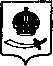 АДМИНИСТРАЦИЯ МУНИЦИПАЛЬНОГО ОБРАЗОВАНИЯ
«ГОРОД АСТРАХАНЬ»РАСПОРЯЖЕНИЕ06 марта 2017 года                                                 №	203-рО создании рабочей группы по исполнению эскизного предложения по установке памятной триумфальной арки, благоустройству прилегающей территории, устройству фонтанного комплекса в честь празднования 300-летнего юбилея образования Астраханской губернииВ целях реализации сводного плана мероприятий Астраханской области, посвященных празднованию 300-летия образования Астраханской губернии, утвержденного Губернатором Астраханской области А. А. Жилкиным,1.	Создать рабочую группу по вопросам реализации сводного плана мероприятий Астраханской области, посвященных празднованию 300-летия образования Астраханской губернии.2.	Утвердить следующий состав рабочей группы:О.А.Полумордвинов - руководитель рабочей группы - глава администрации муниципального образования «Город Астрахань»;В.Ю. Корженко - заместитель руководителя рабочей группы - заместитель главы администрации муниципального образования «Город Астрахань»;Д.Г.Воронин - начальник управления по капитальному строительству администрации муниципального образования «Город Астрахань»;Т.А.Бровина - начальник управления по строительству, архитектуре и градостроительству администрации муниципального образования «Город Астрахань»;В.М.Григорьев - начальник управления муниципального имущества администрации муниципального образования «Город Астрахань»;Е.В.Серебрякова - президент некоммерческой организации «Фонд «Благоустроенный город Астрахань» (по согласованию);А.А.Суслов - начальник управления архитектуры и градостроительстваминистерства	строительства и	жилищно-коммунального хозяйстваАстраханской области (по согласованию).3. Управлению	информационной политики администрации муниципального образования «Город Астрахань» разместить настоящее распоряжение администрации муниципального образования «Город Астрахань» на официальном сайте администрации муниципального образования «Город Астрахань».4.	Контроль за исполнением настоящего распоряжения администрации муниципального образования «Город Астрахань» оставляю за собой.Глава администрации О.А. Полумордвинов